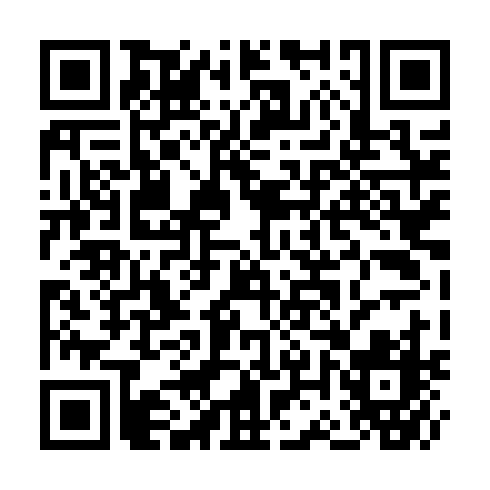 Ramadan times for Dabrowka Wielkopolska, PolandMon 11 Mar 2024 - Wed 10 Apr 2024High Latitude Method: Angle Based RulePrayer Calculation Method: Muslim World LeagueAsar Calculation Method: HanafiPrayer times provided by https://www.salahtimes.comDateDayFajrSuhurSunriseDhuhrAsrIftarMaghribIsha11Mon4:264:266:1912:073:585:555:557:4212Tue4:234:236:1712:064:005:575:577:4413Wed4:214:216:1512:064:015:585:587:4614Thu4:184:186:1312:064:036:006:007:4815Fri4:164:166:1012:064:046:026:027:5016Sat4:134:136:0812:054:066:046:047:5217Sun4:114:116:0612:054:076:056:057:5418Mon4:084:086:0312:054:086:076:077:5619Tue4:054:056:0112:044:106:096:097:5820Wed4:034:035:5912:044:116:116:118:0021Thu4:004:005:5612:044:136:126:128:0222Fri3:573:575:5412:044:146:146:148:0423Sat3:553:555:5212:034:156:166:168:0624Sun3:523:525:4912:034:176:186:188:0825Mon3:493:495:4712:034:186:196:198:1026Tue3:463:465:4512:024:196:216:218:1227Wed3:443:445:4212:024:216:236:238:1428Thu3:413:415:4012:024:226:256:258:1629Fri3:383:385:3812:014:236:266:268:1930Sat3:353:355:3512:014:256:286:288:2131Sun4:324:326:331:015:267:307:309:231Mon4:294:296:311:005:277:317:319:252Tue4:264:266:281:005:297:337:339:283Wed4:234:236:261:005:307:357:359:304Thu4:204:206:241:005:317:377:379:325Fri4:174:176:2112:595:327:387:389:356Sat4:144:146:1912:595:347:407:409:377Sun4:114:116:1712:595:357:427:429:398Mon4:084:086:1412:585:367:447:449:429Tue4:054:056:1212:585:377:457:459:4410Wed4:024:026:1012:585:387:477:479:47